Revised Template 30th June 2021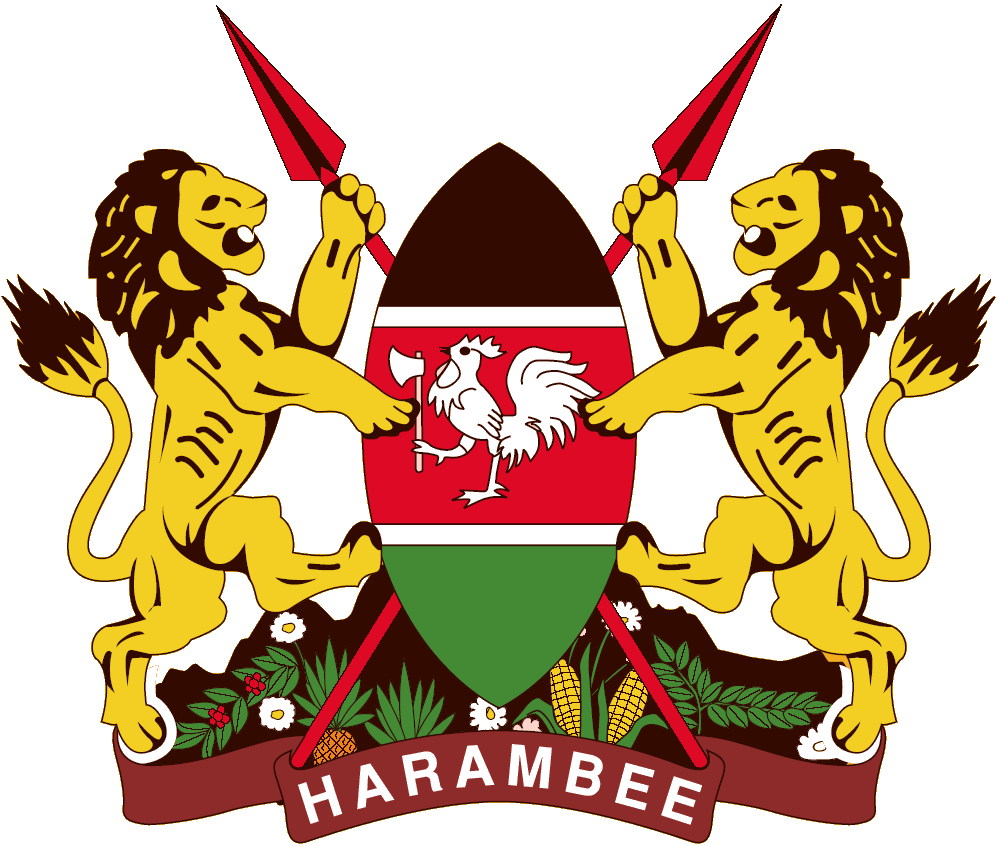 COUNTY GOVERNMENT OF XXXXXX FUND/BOARD(Indicate actual name of the County and Fund)ANNUAL REPORT AND FINANCIAL STATEMENTSFOR THE FINANCIALYEAR ENDED30TH JUNE 2021Prepared in accordance with the Accrual Basis of Accounting Method under the International Public Sector Accounting Standards (IPSAS) Table of Contents 1.	KEY ENTITY INFORMATION AND MANAGEMENT	22.	THE BOARD OF TRUSTEES/ FUND ADMINISTRATION COMMITTEE (or any other corporate governance body for the Fund)	53.	STATEMENT OF PERFORMANCE AGAINST COUNTY ENTITY’S PREDETERMINED OBJECTIVES	64.	MANAGEMENT TEAM	85.	BOARD/FUND ADMINISTRATION COMMITTEE CHAIRPERSON’S REPORT	96.	REPORT OF THE FUND MANAGER/ ADMINISTRATOR	107.	CORPORATE GOVERNANCE STATEMENT	118.	MANAGEMENT DISCUSSION AND ANALYSIS	129.	CORPORATE SOCIAL RESPONSIBILITY STATEMENT/SUSTAINABILITY REPORTING	1310.	REPORT OF THE TRUSTEES/ FUND ADMINISTRATION COMMITTEE	1511.	STATEMENT OF MANAGEMENT’S RESPONSIBILITIES	1612.	REPORT OF THE INDEPENDENT AUDITOR ON THE FINANCIAL STATEMENTS FOR XXXX FUND/SCHEME	1813.	FINANCIAL STATEMENTS	1914.	NOTES TO THE FINANCIAL STATEMENTS	4515.	PROGRESS ON FOLLOW UP OF PRIOR YEAR AUDITOR’S RECOMMENDATIONS	5816.	APPENDIX I: INTER-ENTITY TRANSFERS	59KEY ENTITY INFORMATION AND MANAGEMENTBackground informationxxx Fund is established by and derives its authority and accountability from xxx Act (state the Act establishing the County Public Fund) on xxxx (insert date). The Fund is wholly owned by the County Government of XXX and is domiciled in Kenya. The fund’s objective is to ….The Fund’s principal activity is xxx….(Include any other information relevant to the users of financial information on the background of the Public Fund)Principal ActivitiesThe principal activity/mission/ mandate of the Fund is to …(Under this section you may include the fund’s vision, mission and core objectives)Board of Trustees/Fund Administration Committee(This section will be applicable for Public Funds that have a Board of Trustees/Fund Administration Committee. Input names of all the members who held office during the period)Key Management(Include all positions regarded as top management for the Fund).Fiduciary Oversight ArrangementsHere, provide a high-level description of the key fiduciary oversight arrangements covering (say):Registered OfficesP.O. Box XXXXXXXX Building/House/PlazaXXX Avenue/Road/HighwayNairobi, KENYAFund ContactsTelephone: (254) XXXXXXXXE-mail: xxx.comWebsite: xxx.go.keFund BankersOther Commercial Banks…...(List the bank details where the fund has accounts)Independent AuditorsAuditor GeneralOffice of The Auditor GeneralAnniversary Towers, University Way P.O. Box 30084GPO 00100Nairobi, KenyaPrincipal Legal AdviserThe Attorney GeneralState Law OfficeHarambee AvenueP.O. Box 40112City Square 00200Nairobi, KenyaTHE BOARD OF TRUSTEES/ FUND ADMINISTRATION COMMITTEE (or any other corporate governance body for the Fund)STATEMENT OF PERFORMANCE AGAINST COUNTY ENTITY’S PREDETERMINED OBJECTIVESGuidanceRefer to the entity’s annual budget and program plan report on the extent of the county government entity’s progress in attaining the plan. Report on the metrics met, objectives yet to be met, challenges and opportunities of the County entity in implementation of its program plan. Refer to the strategic plan if the entity has one.IntroductionSection 164 (2) (f) of the Public Finance Management Act, 2012 requires that, at the end of each financial year, the Accounting Officer when preparing financial statements of each County Government entity Government entities in accordance with the standards and formats prescribed by the Public Sector Accounting Standards Board includes a statement of the county government entity’s performance against predetermined objectives.The key development objectives of the XXX County Government Entity’s xx-xx(state the period of the strategic document/plan) plan are to:Provide quality physical infrastructure in the County.Provide bursary for needy students.Provide housing to staff and management. xxx xxx xxxProgress on attainment of Strategic development objectives (Adopted from XXXX County- Customize as per specific county, Below we provide the progress on attaining the stated objectives:Amend the table above accordingly.MANAGEMENT TEAMBOARD/FUND ADMINISTRATION COMMITTEE CHAIRPERSON’S REPORT Put a forward note by the Chairperson of the corporate governance body responsible for the Public Fund. Where no such body exists, include a forward note by the CEC under whose department the Public Fund was established. May include information such as:Changes in the Fund during the year (in terms of the board or key management team)Review of the Fund’s performanceFuture outlook of the FundAny other matters deemed necessary.A conclusionSigned: _____________________________-<Name of Chairperson>(This report is a summarised overview of the fund and about a page or two)Use one either the Board or Fund Administration committee as it may be appropriate)REPORT OF THE FUND MANAGER/ ADMINISTRATOR(Under this section, the Fund Administrator will give his report, which highlights the same issues as the Chairman in a more detailed format, usually 2 to 3 pages. The Fund Administrator may also mention at a high level the financial performance of the Fund).Include the following:Mention the budget performance against actual amounts for current year and for cumulative to-date based on programmes, (make use of pictures, tables pie charts and graphs)Physical progress based on outputs, outcomes and impacts since establishment of County Government Entity, (encouraged to use actual figures and percentages)Comment on each of the programs implemented by the fund and how they have been achieved.Comment on value-for-money achievements,List the implementation challenges of strategic objectives for the County Entity and the entity’s future outlook (here you could mention the budget allocation for the coming year and the programs that the entity wishes to undertake in line with the County’s strategic plan).Highlight key risk management strategies(The Fund Administrator should sign the Fund Administrator report).Signed: _____________________________<Name of Fund Administrator>CORPORATE GOVERNANCE STATEMENTTwo-to-three pages(Under this section, include the following where applicable: number of Fund Administration Committee meetings held and the attendance to those meetings by members, succession plan, existence of a service charter, process of appointment and removal of trustees/ Administration Committee members, roles and functions of the Administration Committee members, induction and training, Administration Committee members and member’s performance, conflict of interest, board remuneration, ethics and conduct as well as governance audit undertaken if anyMANAGEMENT DISCUSSION AND ANALYSISTwo- three pages(Under this section, the management gives a report:on the operational and financial performance of the Fund/Board during the period, entity’s key projects or investments decision implemented or ongoing, Fund’s compliance with statutory requirements, major risks facing the Fund, material arrears in statutory and other financial obligations, and any other information considered relevant to the users of the financial statements.) The management should make use of tables, graphs, pie charts and other descriptive tools to make the information as understandable as possible.) CORPORATE SOCIAL RESPONSIBILITY STATEMENT/SUSTAINABILITY REPORTING(Two-to-three pages)(The Fund gives details of CSR activities carried out in the year and the impact to the society.  The statement may also include how the organisation conserves the environment, promotes education, sports, healthcare, labour relations, staff training and development, and water and sanitation initiatives). Where no CSR activities are undertaken during the year, there is no need to include the statement).XXX exists to transform lives. This is our purpose; the driving force behind everything we do. It’s what guides us to deliver our strategy, which is founded on XXX pillars: putting the customer/Citizen first, delivering relevant goods and services, and improving operational excellence. Below is a brief highlight of our achievements in each pillar.Sustainability strategy and profile The top management especially the accounting officer should make reference to sustainable efforts, broad trends in political and macroeconomic affecting sustainability priorities, reference to international best practices and key achievements and failure.Environmental performance Outline clearly, environmental policy guiding the organisation, provide evidence of the policy. Outline successes, shortcomings, efforts to manage biodiversity, waste management policy and efforts to reduce environmental impact of the organisation’s products.CORPORATE SOCIAL RESPONSIBILITY STATEMENT/SUSTAINABILITY REPORTING (CONTINUED)Employee welfareGive account of the policies guiding the hiring process and whether they take into account the gender ratio, whether they take in stakeholder engagements and how often they are improved. Explain efforts made in improving skills and managing careers, appraisal and reward systems. The organisation should also disclose their policy on safety and compliance with Occupational Safety and Health Act of 2007, (OSHA.Market place practicesThe organisation should outline its efforts to:Responsible competition practice.Explain how the organisation ensures responsible competition practices with issues like anti-corruption, responsible political involvement, fair competition and respect for competitorsResponsible Supply chain and supplier relations Explain how the organisation maintains good business practices, treats its own suppliers responsibly by honouring contracts and respecting payment practices.Responsible marketing and advertisementOutline efforts to maintain ethical marketing practicesProduct stewardshipOutline efforts to safeguard consumer rights and interestsCommunity EngagementsGive evidence of community engagement including charitable giving (cash & material), Community Social Investment and any other forms of community (The organisation gives details of CSR activities carried out in the year and the impact to the society.  The statement may also include how the organisation promotes education, sports, healthcare, labour relations, staff training and development, and water and sanitation initiatives)REPORT OF THE TRUSTEES/ FUND ADMINISTRATION COMMITTEE The Trustees submit their report together with the audited financial statements for the year ended June 30, 2021, which show the state of the Fund affairs.10.1 Principal activitiesThe principal activities of the Fund are (continue to be) ….10.2 PerformanceThe performance of the Fund for the year ended June 30, 2021, are set out on page ….10.3 TrusteesThe members of the Board of Trustee / Administration Committee who served during the year are shown on page xxx (refer to the key entity information and management page). The changes in the Board during the financial year are as shown below:10.4 AuditorsThe Auditor General is responsible for the statutory audit of the Fund in accordance with Article 229 of the Constitution of Kenya and the Public Audit Act 2015. OR [XYZ Certified Public Accountants were nominated by the Auditor General to carry out the audit of the entity for the year/period ended June 30, 2021 in accordance to section 23 of the Public Audit Act, 2015 which empowers the Auditor General to appoint an auditor to audit on his behalf].By Order of the BoardXXXSign:Name:__________________________________________Chair of the Board/ Fund Administration Committee   Date: ________________(Use one either the Board or Fund Administration committee as it may be appropriate)STATEMENT OF MANAGEMENT’S RESPONSIBILITIESSection 167 of the Public Finance Management Act, 2012 requires that, at the end of each financial year, the Administrator of a County Public Fund established by (The Fund should state the appropriate legislation establishing the Fund) shall prepare financial statements for the Fund in accordance with the standards and formats prescribed by the Public Sector Accounting Standards Board.The Administrator of the County Public Fund is responsible for the preparation and presentation of the Fund’s financial statements, which give a true and fair view of the state of affairs of the Fund for and as at the end of the financial year ended on June 30, 2021. This responsibility includes: (i)maintaining adequate financial management arrangements and ensuring that these continue to be effective throughout the reporting period; (ii) maintaining proper accounting records, which disclose with reasonable accuracy at any time the financial position of the fund; (iii)Designing, implementing and maintaining internal controls relevant to the preparation and fair presentation of the financial statements, and ensuring that they are free from material misstatements, whether due to error or fraud; (iv)Safeguarding the assets of the fund; (v)Selecting and applying appropriate accounting policies; and (vi)Making accounting estimates that are reasonable in the circumstances.The Administrator of the County Public Fund accepts responsibility for the Fund’s financial statements, which have been prepared using appropriate accounting policies supported by reasonable and prudent judgements and estimates, in conformity with International Public Sector Accounting Standards (IPSAS), and in the manner required by the PFM Act, 2012 and (quote the applicable legislation establishing the County Public Fund). The Administrator of the Fund is of the opinion that the Fund’s financial statements give a true and fair view of the state of Fund’s transactions during the financial year ended June 30, 2021, and of the Fund’s financial position as at that date. The Administrator further confirm the completeness of the accounting records maintained for the Fund, which have been relied upon in the preparation of the Fund’s financial statements as well as the adequacy of the systems of internal financial control.In preparing the financial statements, the Administrator of the County Public Fund has assessed the Fund’s ability to continue as a going concern and disclosed, as applicable, matters relating to the use of going concern basis of preparation of the financial statements. Nothing has come to the attention of the Administrator to indicate that the Fund will not remain a going concern for at least the next twelve months from the date of this statement.Approval of the financial statementsThe Fund’s financial statements were approved by the Board on _________________ 2021 and signed on its behalf by:_________________________________Name:Administrator of the County Public FundREPORT OF THE INDEPENDENT AUDITOR ON THE FINANCIAL STATEMENTS FOR XXXX FUND/SCHEMEFINANCIAL STATEMENTSSTATEMENT OF FINANCIAL PERFORMANCE FOR THE YEAR ENDED 30th JUNE 2021.The notes set out on pages xxx to xxx form an integral part of these Financial Statements. STATEMENT OF FINANCIAL POSITION AS AT 30 JUNE 2021The accounting policies and explanatory notes to these financial statements form an integral part of the financial statements. The entity financial statements were approved on ___________ 20xx and signed by:Administrator of the Fund						Fund AccountantName:									Name:									ICPAK Member Number:STATEMENT OF CHANGES IN NET ASSETS AS AT 30 JUNE 2021(Provide details on the nature and purpose of reserves)Xxx*: Where its explicit in the Fund Regulations that interest earned should form part of the revolving fund, then this interest should be inclu	ded in the statement of changes in net assets under this section and not part of interest income in the statement of financial performance.STATEMENT OF CASH FLOWS FOR THE YEAR ENDED 30 JUNE 2021(IPSAS 2 allows an entity to present the cash flow statement using the direct or indirect method but encourages the direct method. PSASB also recommends the use of direct method of cash flow preparation. The above illustration assumes direct method)STATEMENT OF COMPARISON OF BUDGET AND ACTUAL AMOUNTS FOR THE PERIOD ENDED 30th JUNE 2021.Budget notesProvide explanation of differences between actual and budgeted amounts (10% over/ under) IPSAS 24.14Provide an explanation of changes between original and final budget indicating whether the difference is due to reallocations or other causes. (IPSAS 24.29)Where the total of actual on comparable basis does not tie to the statement of financial performance totals due to differences in accounting basis(budget is cash basis, statement of financial performance is accrual) provide a reconciliation.SUMMARY OF SIGNIFICANT ACCOUNTING POLICIESStatement of compliance and basis of preparation The Fund’s financial statements have been prepared in accordance with and comply with International Public Sector Accounting Standards (IPSAS). The financial statements are presented in Kenya shillings, which is the functional and reporting currency of the Fund. The accounting policies have been consistently applied to all the years presented.The financial statements have been prepared on the basis of historical cost, unless stated otherwise. The cash flow statement is prepared using the direct method. The financial statements are prepared on accrual basis.SIGNIFICANT ACCOUNTING POLICIES (CONTINUED) Adoption of new and revised standardsRelevant new standards and amendments to published standards effective for the year ended 30 June 2021SIGNIFICANT ACCOUNTING POLICIES (CONTINUED) New and amended standards and interpretations in issue but not yet effective in the year ended 30 June 2021SIGNIFICANT ACCOUNTING POLICIES (CONTINUED)Early adoption of standardsThe entity did not early – adopt any new or amended standards in year 2020.Revenue recognitionRevenue from non-exchange transactions Transfers from other government entitiesRevenues from non-exchange transactions with other government entities are measured at fair value and recognized on obtaining control of the asset (cash, goods, services and property) if the transfer is free from conditions and it is probable that the economic benefits or service potential related to the asset will flow to the entity and can be measured reliably.Revenue from exchange transactions Interest incomeInterest income is accrued using the effective yield method. The effective yield discounts estimated future cash receipts through the expected life of the financial asset to that asset’s net carrying amount. The method applies this yield to the principal outstanding to determine interest income each period. 	Budget information The original budget for FY 2020/2021 was approved by the County Assembly on xxxx (Date). Subsequent revisions or additional appropriations were made to the approved budget in accordance with specific approvals from the appropriate authorities. The additional appropriations are added to the original budget by the entity upon receiving the respective approvals in order to conclude the final budget. Accordingly, the Fund recorded additional appropriations of xxxxx (Amount) on xxxx (Date) the FY 2020/2021 budget following the governing body’s approval.The entity’s budget is prepared on a different basis to the actual income and expenditure disclosed in the financial statements. The financial statements are prepared on accrual basis using a classification based on the nature of expenses in the statement of financial performance, whereas the budget is prepared on a cash basis. The amounts in the financial statements were SIGNIFICANT ACCOUNTING POLICIES (CONTINUED)recast from the accrual basis to the cash basis and reclassified by presentation to be on the same basis as the approved budget. A comparison of budget and actual amounts, prepared on a comparable basis to the approved budget, is then presented in the statement of comparison of budget and actual amounts. In addition to the Basis difference, adjustments to amounts in the financial statements are also made for differences in the formats and classification schemes adopted for the presentation of the financial statements and the approved budget.A statement to reconcile the actual amounts on a comparable basis included in the statement of comparison of budget and actual amounts and the actuals as per the statement of financial performance has been presented under section xxx of these financial statements.Property, plant and equipment All property, plant and equipment are stated at cost less accumulated depreciation and impairment losses. Cost includes expenditure that is directly attributable to the acquisition of the items. When significant parts of property, plant and equipment are required to be replaced at intervals, the entity recognizes such parts as individual assets with specific useful lives and depreciates them accordingly. Likewise, when a major inspection is performed, its cost is recognized in the carrying amount of the plant and equipment as a replacement if the recognition criteria are satisfied. All other repair and maintenance costs are recognized in surplus or deficit as incurred. Where an asset is acquired in a non-exchange transaction for nil or nominal consideration the asset is initially measured at its fair value.Intangible assets Intangible assets acquired separately are initially recognized at cost. The cost of intangible assets acquired in a non-exchange transaction is their fair value at the date of the exchange. Following initial recognition, intangible assets are carried at cost less any accumulated amortization and accumulated impairment losses. Internally generated intangible assets, excluding capitalized development costs, are not capitalized and expenditure is reflected in surplus or deficit in the period in which the expenditure is incurred.The useful life of the intangible assets is assessed as either finite or indefinite.SIGNIFICANT ACCOUNTING POLICIES (CONTINUED)Financial instruments Financial assetsInitial recognition and measurementFinancial assets within the scope of IPSAS 29 Financial Instruments: Recognition and Measurement are classified as financial assets at fair value through surplus or deficit, loans and receivables, held-to-maturity investments or available-for-sale financial assets, as appropriate. The Entity determines the classification of its financial assets at initial recognition.Loans and receivablesLoans and receivables are non-derivative financial assets with fixed or determinable payments that are not quoted in an active market. After initial measurement, such financial assets are subsequently measured at amortized cost using the effective interest method, less impairment. Amortized cost is calculated by taking into account any discount or premium on acquisition and fees or costs that are an integral part of the effective interest rate. Losses arising from impairment are recognized in the surplus or deficit.Held-to-maturityNon-derivative financial assets with fixed or determinable payments and fixed maturities are classified as held to maturity when the Entity has the positive intention and ability to hold it to maturity. After initial measurement, held-to-maturity investments are measured at amortized cost using the effective interest method, less impairment. Amortized cost is calculated by taking into account any discount or premium on acquisition and fees or costs that are an integral part of the effective interest rate. The losses arising from impairment are recognized in surplus or deficit.Impairment of financial assetsThe Entity assesses at each reporting date whether there is objective evidence that a financial asset or a entity of financial assets is impaired. A financial asset or a entity of financial assets is deemed to be impaired if, and only if, there is objective evidence of impairment as a result of one or more events that has occurred after the initial recognition of the asset (an incurred ‘loss event’) and that loss event has an impact on the estimated future cash flows of the financial SIGNIFICANT ACCOUNTING POLICIES (CONTINUED)asset or the entity of financial assets that can be reliably estimated. Evidence of impairment may include the following indicators:The debtors or a entity of debtors are experiencing significant financial difficultyDefault or delinquency in interest or principal paymentsThe probability that debtors will enter bankruptcy or other financial reorganizationObservable data indicates a measurable decrease in estimated future cash flows (e.g. changes in arrears or economic conditions that correlate with defaults)Financial liabilitiesInitial recognition and measurementFinancial liabilities within the scope of IPSAS 29 are classified as financial liabilities at fair value through surplus or deficit or loans and borrowings, as appropriate. The Entity determines the classification of its financial liabilities at initial recognition.All financial liabilities are recognized initially at fair value and, in the case of loans and borrowings, plus directly attributable transaction costs.Loans and borrowingAfter initial recognition, interest bearing loans and borrowings are subsequently measured at amortized cost using the effective interest method. Gains and losses are recognized in surplus or deficit when the liabilities are derecognized as well as through the effective interest method amortization process.Amortized cost is calculated by taking into account any discount or premium on acquisition and fees or costs that are an integral part of the effective interest rate.Inventories Inventory is measured at cost upon initial recognition. To the extent that inventory was received through non-exchange transactions (for no cost or for a nominal cost), the cost of the inventory is its fair value at the date of acquisition.SIGNIFICANT ACCOUNTING POLICIES (CONTINUED)Costs incurred in bringing each product to its present location and conditions are accounted for, as follows:Raw materials: purchase cost using the weighted average cost methodFinished goods and work in progress: cost of direct materials and labour and a proportion of manufacturing overheads based on the normal operating capacity, but excluding borrowing costsAfter initial recognition, inventory is measured at the lower of cost and net realizable value. However, to the extent that a class of inventory is distributed or deployed at no charge or for a nominal charge, that class of inventory is measured at the lower of cost and current replacement cost.Net realizable value is the estimated selling price in the ordinary course of operations, less the estimated costs of completion and the estimated costs necessary to make the sale, exchange, or distribution.Inventories are recognized as an expense when deployed for utilization or consumption in the ordinary course of operations of the Entity.Provisions Provisions are recognized when the Entity has a present obligation (legal or constructive) as a result of a past event, it is probable that an outflow of resources embodying economic benefits or service potential will be required to settle the obligation and a reliable estimate can be made of the amount of the obligation.Where the Entity expects some or all of a provision to be reimbursed, for example, under an insurance contract, the reimbursement is recognized as a separate asset only when the reimbursement is virtually certain.The expense relating to any provision is presented in the statement of financial performance net of any reimbursement.Contingent liabilitiesThe Entity does not recognize a contingent liability, but discloses details of any contingencies in the notes to the financial statements, unless the possibility of an outflow of resources embodying economic benefits or service potential is remote.SIGNIFICANT ACCOUNTING POLICIES (CONTINUED)Contingent assetsThe Entity does not recognize a contingent asset but discloses details of a possible asset whose existence is contingent on the occurrence or non-occurrence of one or more uncertain future events not wholly within the control of the Entity in the notes to the financial statements. Contingent assets are assessed continually to ensure that developments are appropriately reflected in the financial statements. If it has become virtually certain that an inflow of economic benefits or service potential will arise and the asset’s value can be measured reliably, the asset and the related revenue are recognized in the financial statements of the period in which the change occurs.Nature and purpose of reservesThe Entity creates and maintains reserves in terms of specific requirements. Entity to state the reserves maintained and appropriate policies adopted.Changes in accounting policies and estimates The Entity recognizes the effects of changes in accounting policy retrospectively. The effects of changes in accounting policy are applied prospectively if retrospective application is impractical.Employee benefits – Retirement benefit plansThe Entity provides retirement benefits for its employees and directors. Defined contribution plans are post-employment benefit plans under which an entity pays fixed contributions into a separate entity (a fund), and will have no legal or constructive obligation to pay further contributions if the fund does not hold sufficient assets to pay all employee benefits relating to employee service in the current and prior periods. The contributions to fund obligations for the payment of retirement benefits are charged against income in the year in which they become payable.SIGNIFICANT ACCOUNTING POLICIES (CONTINUED)Defined benefit plans are post-employment benefit plans other than defined-contribution plans. The defined benefit funds are actuarially valued tri-annually on the projected unit credit method basis. Deficits identified are recovered through lump sum payments or increased future contributions on proportional basis to all participating employers. The contributions and lump sum payments reduce the post-employment benefit obligation.Foreign currency transactions Transactions in foreign currencies are initially accounted for at the ruling rate of exchange on the date of the transaction. Trade creditors or debtors denominated in foreign currency are reported at the statement of financial position reporting date by applying the exchange rate on that date. Exchange differences arising from the settlement of creditors, or from the reporting of creditors at rates different from those at which they were initially recorded during the period, are recognized as income or expenses in the period in which they arise.Borrowing costs Borrowing costs are capitalized against qualifying assets as part of property, plant and equipment. Such borrowing costs are capitalized over the period during which the asset is being acquired or constructed and borrowings have been incurred. Capitalization ceases when construction of the asset is complete. Further borrowing costs are charged to the statement of financial performance.Related parties The Entity regards a related party as a person or an entity with the ability to exert control individually or jointly, or to exercise significant influence over the Entity, or vice versa. Members of key management are regarded as related parties and comprise the directors/ Trustee, the Fund Managers and Fund Accountant.SIGNIFICANT ACCOUNTING POLICIES (CONTINUED)Cash and cash equivalentsCash and cash equivalents comprise cash on hand and cash at bank, short-term deposits on call and highly liquid investments with an original maturity of three months or less, which are readily convertible to known amounts of cash and are subject to insignificant risk of changes in value. Bank account balances include amounts held at the Central Bank of Kenya (Remove if not applicable) and at various commercial banks at the end of the financial year. For the purposes of these financial statements, cash and cash equivalents also include short term cash imprests and advances to authorised public officers and/or institutions which were not surrendered or accounted for at the end of the financial year.Comparative figures	Where necessary comparative figures for the previous financial year have been amended or reconfigured to conform to the required changes in presentation.Events after the reporting periodThere were no material adjusting and non- adjusting events after the reporting period.Ultimate and Holding EntityThe entity is a County Public Fund established by xxx Act (state the legislation establishing the Fund) under the Department of xxx. Its ultimate parent is the County Government of XXX.CurrencyThe financial statements are presented in Kenya Shillings (KShs).SIGNIFICANT ACCOUNTING POLICIES (CONTINUED)Significant judgments and sources of estimation uncertainty The preparation of the Entity's financial statements in conformity with IPSAS requires management to make judgments, estimates and assumptions that affect the reported amounts of revenues, expenses, assets and liabilities, and the disclosure of contingent liabilities, at the end of the reporting period. However, uncertainty about these assumptions and estimates could result in outcomes that require a material adjustment to the carrying amount of the asset or liability affected in future periods.State all judgements, estimates and assumptions made: e.gEstimates and assumptions The key assumptions concerning the future and other key sources of estimation uncertainty at the reporting date, that have a significant risk of causing a material adjustment to the carrying amounts of assets and liabilities within the next financial year, are described below. The Entity based its assumptions and estimates on parameters available when the consolidated financial statements were prepared. However, existing circumstances and assumptions about future developments may change due to market changes or circumstances arising beyond the control of the Entity. Such changes are reflected in the assumptions when they occur. IPSAS 1.140.Useful lives and residual valuesThe useful lives and residual values of assets are assessed using the following indicators to inform potential future use and value from disposal:The condition of the asset based on the assessment of experts employed by the EntityThe nature of the asset, its susceptibility and adaptability to changes in technology and processesThe nature of the processes in which the asset is deployedAvailability of funding to replace the assetChanges in the market in relation to the assetSIGNIFICANT ACCOUNTING POLICIES (CONTINUED)Provisions	Provisions were raised and management determined an estimate based on the information available. Additional disclosure of these estimates of provisions is included in Note xxx.Provisions are measured at the management's best estimate of the expenditure required to settle the obligation at the reporting date, and are discounted to present value where the effect is material.(include provisions applicable for your organisation e.g provision for bad debts, provisions of obsolete stocks and how management estimates these provisions)Financial risk managementThe Fund’s activities expose it to a variety of financial risks including credit and liquidity risks and effects of changes in foreign currency. The Fund’s overall risk management programme focuses on unpredictability of changes in the business environment and seeks to minimise the potential adverse effect of such risks on its performance by setting acceptable levels of risk. The Fund does not hedge any risks and has in place policies to ensure that credit is only extended to customers with an established credit history.The Fund’s financial risk management objectives and policies are detailed below:Credit riskThe Fund has exposure to credit risk, which is the risk that a counterparty will be unable to pay amounts in full when due. Credit risk arises from cash and cash equivalents, and deposits with banks, as well as trade and other receivables and available-for-sale financial investments.Management assesses the credit quality of each customer, taking into account its financial position, past experience and other factors. Individual risk limits are set based on internal or external assessment in accordance with limits set by the directors. The amounts presented in the statement of financial position are net of allowances for doubtful receivables, estimated by the entity’s management based on prior experience and their assessment of the current economic environment.SIGNIFICANT ACCOUNTING POLICIES (CONTINUED)The carrying amount of financial assets recorded in the financial statements representing the entity’s maximum exposure to credit risk without taking account of the value of any collateral obtained is made up as follows:(NB: The totals column should tie to the individual elements of credit risk disclosed in the entity’s statement of financial position)The customers under the fully performing category are paying their debts as they continue trading. The credit risk associated with these receivables is minimal and the allowance for uncollectible amounts that the entity has recognised in the financial statements is considered adequate to cover any potentially irrecoverable amounts. The entity has significant concentration of credit risk on amounts due from xxx.The board of trustees sets the Fund’s credit policies and objectives and lays down parameters within which the various aspects of credit risk management are operated. SIGNIFICANT ACCOUNTING POLICIES (CONTINUED)Liquidity risk managementUltimate responsibility for liquidity risk management rests with the Fund Administrator, who has built an appropriate liquidity risk management framework for the management of the entity’s short, medium and long-term funding and liquidity management requirements. The entity manages liquidity risk through continuous monitoring of forecasts and actual cash flows.The table below represents cash flows payable by the Fund under non-derivative financial liabilities by their remaining contractual maturities at the reporting date. The amounts disclosed in the table are the contractual undiscounted cash flows.  Balances due within 12 months equal their carrying balances, as the impact of discounting is not significant.SIGNIFICANT ACCOUNTING POLICIES (CONTINUED)Market riskThe board has put in place an internal audit function to assist it in assessing the risk faced by the entity on an ongoing basis, evaluate and test the design and effectiveness of its internal accounting and operational controls.Market risk is the risk arising from changes in market prices, such as interest rate, equity prices and foreign exchange rates which will affect the entity’s income or the value of its holding of financial instruments. The objective of market risk management is to manage and control market risk exposures within acceptable parameters, while optimising the return. Overall responsibility for managing market risk rests with the Audit and Risk Management Committee.The Fund’s Finance Department is responsible for the development of detailed risk management policies (subject to review and approval by Audit and Risk Management Committee) and for the day to day implementation of those policies.There has been no change to the entity’s exposure to market risks or the manner in which it manages and measures the risk.Foreign currency riskThe entity has transactional currency exposures. Such exposure arises through purchases of goods and services that are done in currencies other than the local currency. Invoices denominated in foreign currencies are paid after 30 days from the date of the invoice and conversion at the time of payment is done using the prevailing exchange rate. SIGNIFICANT ACCOUNTING POLICIES (CONTINUED)The carrying amount of the entity’s foreign currency denominated monetary assets and monetary liabilities at the end of the reporting period are as follows:The Fund manages foreign exchange risk form future commercial transactions and recognised assets and liabilities by projecting for expected sales proceeds and matching the same with expected payments.Foreign currency sensitivity analysisThe following table demonstrates the effect on the Fund’s statement of financial performance on applying the sensitivity for a reasonable possible change in the exchange rate of the three main transaction currencies, with all other variables held constant. The reverse would also occur if the Kenya Shilling appreciated with all other variables held constant. SIGNIFICANT ACCOUNTING POLICIES (CONTINUED)Interest rate riskInterest rate risk is the risk that the entity’s financial condition may be adversely affected as a result of changes in interest rate levels. The entity’s interest rate risk arises from bank deposits. This exposes the Fund to cash flow interest rate risk. The interest rate risk exposure arises mainly from interest rate movements on the Fund’s deposits. Management of interest rate riskTo manage the interest rate risk, management has endeavoured to bank with institutions that offer favourable interest rates.Sensitivity analysisThe Fund analyses its interest rate exposure on a dynamic basis by conducting a sensitivity analysis. This involves determining the impact on profit or loss of defined rate shifts. The sensitivity analysis for interest rate risk assumes that all other variables, in particular foreign exchange rates, remain constant. The analysis has been performed on the same basis as the prior year.Using the end of the year figures, the sensitivity analysis indicates the impact on the statement of comprehensive income if current floating interest rates increase/decrease by one percentage point as a decrease/increase of KShs xxx (2021: KShs xxx ). A rate increase/decrease of 5% would result in a decrease/increase in profit before tax of KShs xxx (2020 – KShs xxx)Capital risk managementThe objective of the Fund’s capital risk management is to safeguard the Fund’s ability to continue as a going concern. The entity capital structure comprises of the following funds:SIGNIFICANT ACCOUNTING POLICIES (CONTINUED)NOTES TO THE FINANCIAL STATEMENTSPublic contributions and donations(Provide brief explanation for this revenue)Transfers from County GovernmentFines, penalties and other levies (Provide brief explanation for this revenue)Interest income   (Provide brief explanation for this revenue)NOTES TO THE FINANCIAL STATEMENTS (CONTINUED)Other income  (NB: All income should be classified as far as possible in the relevant classes and other income should be used to recognise income not elsewhere classified).Fund administration expenses       6A. Staff costs N/B The total amount under staff costs has been included in note 6 as part of Fund Administration Expenses chiefly because most funds do not have separate employee but rather the cost would relate to allowances drawn in line fund administration.NOTES TO THE FINANCIAL STATEMENTS (CONTINUED)General expensesFinance costsGain/(loss) on disposal of assetsNOTES TO THE FINANCIAL STATEMENTS (CONTINUED)Cash and cash equivalents(The amount should agree with the closing and opening balances as included in the statement of cash flows)    Detailed analysis of the cash and cash equivalents are as follows:NOTES TO THE FINANCIAL STATEMENTS (CONTINUED)Receivables from exchange transactionsAdditional disclosure on interest receivablePrepaymentsInventoriesNOTES TO THE FINANCIAL STATEMENTS (CONTINUED)Property, plant and equipmentNOTES TO THE FINANCIAL STATEMENTS (CONTINUED)Intangible assets-softwareTrade and other payables from exchange transactionsProvisions NOTES TO THE FINANCIAL STATEMENTS (CONTINUED)BorrowingsThe table below shows the classification of borrowings into external and domestic borrowings:The table below shows the classification of borrowings long-term and current borrowings:(NB: the total of this statement should tie to note 18 totals. Current portion of borrowings are those borrowings that are payable within one year or the next financial year. Additional disclosures on terms of borrowings, nature of borrowings, security and interest rates should be disclosed)NOTES TO THE FINANCIAL STATEMENTS (CONTINUED)Employee benefit obligationsCash generated from operations(The total of this statement should tie to the cash flow section on net cash flows from operating activities)NOTES TO THE FINANCIAL STATEMENTS (CONTINUED)Related party balancesNature of related party relationshipsEntities and other parties related to the Fund include those parties who have ability to exercise control or exercise significant influence over its operating and financial decisions. Related parties include management personnel, their associates and close family members. The fund/scheme is related to the following entities:The County Government;The Parent County Government Ministry;County Assembly;Key management;Board of Trustees; etcNOTES TO THE FINANCIAL STATEMENTS (CONTINUED)Related party transactionsKey management remunerationDue from related partiesDue to related partiesContingent assets and contingent liabilities(Give details)PROGRESS ON FOLLOW UP OF PRIOR YEAR AUDITOR’S RECOMMENDATIONSThe following is the summary of issues raised by the external auditor, and management comments that were provided to the auditor. We have nominated focal persons to resolve the various issues as shown below with the associated time frame within which we expect the issues to be resolved. Guidance Notes:Use the same reference numbers as contained in the external audit report;Obtain the “Issue/Observation” and “management comments”, required above, from final external audit report that is signed by Management;Before approving the report, discuss the timeframe with the appointed Focal Point persons within your entity responsible for implementation of each issue;Indicate the status of “Resolved” or “Not Resolved” by the date of submitting this report to County Treasury. APPENDIX I: INTER-ENTITY TRANSFERSThe above amounts have been communicated to and reconciled with the parent Ministry.Finance Manager								Head of County Treasury at XXX entity/Fund								xxx CountySign	---------------							Sign--------------RefPositionNameChairman of the Board1Chief Officer (Responsible department)2Chief Officer finance3Other trustees/Committee Members4Fund Manager/ Administrator	RefPositionName1Fund Manager/ Administrator2Fund AccountantRefPositionName1Directorate Internal Audit23NameDetails of qualifications and experienceInsert each Trustee’s passport-size photo and nameProvide a concise description of each Trustee’s date of birth, key academic and professional qualifications and work experience. Indicate whether the trustee is independent or an executive director and which committee of the Board the trustee chairs where applicable.Trustee 2Trustee 3Trustee 4Etc.ProgramObjectiveOutcomeIndicatorPerformanceBursary/ Education  To support bright and needy students to access quality educationIncreased number of students accessing education in the County% of students retained in school / transitioned to next level institutionsIn FY 20/21 we increased bursary access by xx% for secondary school level.Increased number of bursary beneficiaries for Tertiary institution from xxx to xxxx in FY 2020/2021Program 2ObjectiveoutcomeindicatorPerformanceNameDetails of qualifications and experienceInsert each key Manager’s passport-size photo and name, Provide a concise description of each Management’s date of birth, key academic and professional qualifications and work experience. Also, indicate the main area of responsibility – without detailsManager 2Manager 3Manager 4Etc.Note: The Fund Administrator will feature under both the ‘Board’ and ‘Management’.Note: The Fund Administrator will feature under both the ‘Board’ and ‘Management’.Note2020/20212019/2020KShsKShsRevenue from non-exchange transactionsPublic contributions and donations1xxx xxx Transfers from the County Government2xxx xxx Fines, penalties and other levies3xxxxxxxxx xxx Revenue from exchange transactionsInterest income4xxx xxx Other income5xxx xxx xxxxxx Total revenuexxx xxx ExpensesFund administration expenses6xxx xxxGeneral expenses7xxx xxx Finance costs8xxx xxx Total expensesxxx xxx Other gains/lossesGain/loss on disposal of assets9Surplus/(deficit) for the periodxxx xxx Note2020/20212019/2020KShsKShsAssetsCurrent assetsCash and cash equivalents10XxxxxxCurrent portion of long- term receivables from exchange transactions11XxxxxxReceivables from Non- exchange transactions12XxxxxxPrepayments13XxxxxxInventories14Xxxxxxxxx xxx Non-current assetsLong term receivables from exchange transactions11XxxxxxProperty, plant and equipment15XxxxxxIntangible assets16XxxxxxXxxxxxTotal assetsXxxxxxLiabilitiesCurrent liabilitiesTrade and other payables from exchange transactions17XxxxxxProvisions 18XxxxxxCurrent portion of borrowings19XxxxxxEmployee benefit obligations20XxxXxxXxxXxxNon-current liabilitiesLong term portion of borrowings19XxxXxxNon-current employee benefit obligation20XxxXxxTotal liabilitiesXxxXxxNet assetsXxxXxxRevolving FundXxxXxxReservesXxxXxxAccumulated surplusXxxXxxTotal net assets and liabilitiesXxxXxxRevolving FundRevaluation ReserveAccumulated surplusTotalKShs KShs KShs Balance as at 1 July 2019xxxxxx xxx xxx Surplus/(deficit) for the periodXxx*-xxx xxx Funds received during the yearxxx--XxxRevaluation gain-xxx-XxxBalance as at 30 June 2020xxxxxx xxx xxx Balance as at 1 July 2020xxxxxx xxx xxx Surplus/(deficit) for the period-xxx xxx Funds received during the yearxxx--xxxRevaluation gain-xxx-xxxBalance as at 30 June 2021xxxxxx xxx xxx Note2020/20212019/2020KShsKShsCash flows from operating activitiesReceiptsPublic contributions and donationsxxx xxx Transfers from the County Governmentxxx xxx Interest receivedxxx xxx Receipts from other operating activitiesxxx xxx Total Receiptsxxx xxx PaymentsFund administration expensesxxx xxx General expensesxxx xxx Finance costxxx xxx Total Paymentsxxx xxx Net cash flows from operating activities xxx xxx Cash flows from investing activitiesPurchase of property, plant, equipment and intangible assets(xxx)(xxx)Proceeds from sale of property, plant and equipmentxxx xxx Proceeds from loan principal repaymentsxxxxxxLoan disbursements paid out(xxx)(xxx)Net cash flows used in investing activities(xxx)(xxx)Cash flows from financing activitiesProceeds from revolving fund receiptsxxxxxxAdditional borrowingsxxxxxxRepayment of borrowings(xxx)(xxx)Net cash flows used in financing activities(xxx)(xxx)Net increase/(decrease) in cash and cash equivalentsxxx (xxx)Cash and cash equivalents at 1 JULY10xxx xxx Cash and cash equivalents at 30 JUNE10xxx xxx Original budgetAdjustmentsFinal budgetActual on comparable basis% utilisation20212021202120212021RevenueKShs KShs KShs KShs Public contributions and donationsxxx (xxx)xxx xxx Transfers from County Govt.Interest incomexxx -xxx xxx Other incomexxx -xxx xxx Total incomexxx (xxx)xxx xxx ExpensesFund administration expensesxxx -xxx xxx General expensesxxx (xxx)xxx xxx Finance costxxx (xxx)xxx xxx Total expenditurexxx (xxx)xxx xxx Surplus for the periodxxx xxx xxx xxx Standard/ Amendments : Applicable: 1st January 2021:ImpactAmendments to IPSAS 13, to include the appropriate references to IPSAS on impairment, in place of the current references to other international and/or national accounting frameworks There was no impact of the amendment to IPSAS 13 with respect to the current financial reportIPSAS 13, Leases and IPSAS 17, Property, Plant, and Equipment.Amendments to remove transitional provisions which should have been deleted when IPSAS 33, First Time Adoption of Accrual Basis International Public Sector Accounting Standards (IPSASs) was approvedThere was no impact of the amendment to IPSAS 13 and IPSAS 17 with respect to the current financial report as the entity did not apply any of the transitional provisions in the FY 2020/2021IPSAS 21, Impairment of Non-Cash-Generating Assets and IPSAS 26, Impairment of Cash Generating Assets.Amendments to ensure consistency of impairment guidance to account for revalued assets in the scope of IPSAS 17, Property, Plant, and Equipment and IPSAS 31, Intangible Assets.There was no impact of the amendment to IPSAS 21 and IPSAS 26 with respect to the current financial report as the entity does not have Non-Cash Generating Assets and neither did it have impaired cash generating assets.IPSAS 33, First-time Adoption of Accrual Basis International Public Sector Accounting Standards (IPSASs).Amendments to the implementation guidance on deemed cost in IPSAS 33 to make it consistent with the core principles in the Standard Document the impact if the fund is reporting for the first time on accrual/ Otherwise indicate that there was no impactStandardEffective date and impact:IPSAS 41: Financial InstrumentsApplicable: 1st January 2022:The objective of IPSAS 41 is to establish principles for the financial reporting of financial assets and liabilities that will present relevant and useful information to users of financial statements for their assessment of the amounts, timing and uncertainty of an entity’s future cash flows.IPSAS 41 provides users of financial statements with more useful information than IPSAS 29, by: • Applying a single classification and measurement model for financial assets that considers the characteristics of the asset’s cash flows and the objective for which the asset is held; • Applying a single forward-looking expected credit loss model that is applicable to all financial instruments subject to impairment testing; and • Applying an improved hedge accounting model that broadens the hedging arrangements in scope of the guidance. The model develops a strong link between an entity’s risk management strategies and the accounting treatment for instruments held as part of the risk management strategy.(State the impact of the standard to the entity if relevant)IPSAS 42: Social BenefitsApplicable: 1st January 2022The objective of this Standard is to improve the relevance, faithful representativeness and comparability of the information that a reporting entity provides in its financial statements about social benefits. The information provided should help users of the financial statements and general purpose financial reports assess: (a) The nature of such social benefits provided by the entity; (b) The key features of the operation of those social benefit schemes; and (c) The impact of such social benefits provided on the entity’s financial performance, financial position and cash flows.(State the impact of the standard to the entity if relevant)Amendments to Other IPSAS resulting from IPSAS 41, Financial InstrumentsApplicable: 1st January 2022:Amendments to IPSAS 5, to update the guidance related to the components of borrowing costs which were inadvertently omitted when IPSAS 41 was issued.Amendments to IPSAS 30, regarding illustrative examples on hedging and credit risk which were inadvertently omitted when IPSAS 41 was issued.Amendments to IPSAS 30, to update the guidance for accounting for financial guarantee contracts which were inadvertently omitted when IPSAS 41 was issued.Amendments to IPSAS 33, to update the guidance on classifying financial instruments on initial adoption of accrual basis IPSAS which were inadvertently omitted when IPSAS 41 was issued.Total amountKShsFully performingKShsPast dueKShsImpairedKShsAt 30 June 2021Receivables from exchange transactionsxxxxxxxxxxxxReceivables from non-exchange transactionsxxxxxxxxxxxxBank balancesxxxxxxxxxxxxTotalxxxxxxxxxxxxAt 30 June 2020Receivables from exchange transactionsxxxxxxxxxxxxReceivables from non-exchange transactionsxxxxxxxxxxxxBank balancesxxxxxxxxxxxxTotalxxxxxxxxxxxxLess than 1 monthBetween 1-3 monthsOver 5 monthsTotalKShsKShsKShsKShsAt 30 June 2021Trade payablesxxxXxxxxxxxxCurrent portion of borrowingsxxxXxxxxxxxxProvisionsxxxXxxxxxxxxEmployee benefit obligationxxxXxxxxxxxxTotalxxxXxxxxxxxxAt 30 June 2020Trade payablesxxxXxxxxxXxxCurrent portion of borrowingsxxxXxxxxxXxxProvisionsxxxxxxxxxXxxEmployee benefit obligationxxxxxxxxxXxxTotalxxxxxxxxxXxxOther currenciesTotalKShsKShsKShsAt 30 June 2021Financial assets xxxxxxXxxInvestmentsxxxxxxXxxCashxxxxxxXxxDebtors/ receivablesLiabilitiesTrade and other payablesxxxxxxXxxBorrowingsxxxxxxXxxNet foreign currency asset/(liability)xxxxxxXxxChange in currency rateEffect on surplus/ deficitEffect on equityKShsKShsKShs2021Euro10%xxxXxxUSD10%xxxXxx2020Euro10%xxxXxxUSD10%xxxXxx2020/20212019/2020KShsKShsRevaluation reserveXxxxxxRevolving fundXxxxxxAccumulated surplusXxxxxxTotal fundsXxxxxxTotal borrowingsXxxxxxLess: cash and bank balances(xxx)(xxx)Net debt/(excess cash and cash equivalents)XxxxxxGearingxx%xx%Description2020/20212019/2020KShsKShs Donation from development partnersxxxXxxContributions from the publicxxxXxxTotalxxxXxxDescription2020/20212019/2020KShsKShs Transfers from County Govt. – operationsxxxxxxPayments by County on behalf of the entityxxxxxxTotalxxxxxxDescription2020/20212019/2020KShsKShs Late payment penaltiesxxxxxxFinesxxxxxxLeviesxxxxxxLicencesxxxxxxTotalxxxxxxDescription2020/20212019/2020KShsKShs Interest income from Mortgage loansxxxxxxInterest income from car loansxxxxxxInterest income from investmentsxxxxxxInterest income on bank depositsxxxxxxTotal interest incomexxxxxxDescription2020/20212019/2020KShsKShs Insurance recoveriesxxxxxxIncome from sale of tender documentsxxxxxxMiscellaneous income (specify)xxxxxxTotal other incomexxxxxxDescription2020/20212019/2020KShsKShs Staff costs (Note 6a)xxxxxxLoan processing costsxxxxxxProfessional services costsxxxxxxAdministration feesxxxxxxTotal xxxxxxDescription2020/20212019/2020KShsKShs Salaries and wagesxxxxxxStaff gratuityxxxxxxStaff training expensesxxxxxxSocial security contributionxxxxxxOther staff costsxxxxxxTotal xxxxxxDescription2020/20212019/2020KShsKShs ConsumablesxxxxxxElectricity and water expensesxxxxxxFuel and oil costsxxxxxxInsurance costsxxxxxxPostagexxxxxxPrinting and stationeryxxxxxxRental costsxxxxxxSecurity costsxxxxxxTelecommunicationxxxxxxBank ChargesxxxxxxHospitalityxxxxxxDepreciation and amortization costsxxxxxxOther expensesxxxxxxTotal xxxxxxDescription2020/20212019/2020KShsKShs Interest on Bank overdraftsxxxxxxInterest on loans from banksxxxxxxTotal xxxxxxDescription2020/20212019/2020KShsKShs Property, plant and equipmentxxxxxxIntangible assetsxxxxxxTotal xxxxxxDescription2020/20212019/2020KShsKShs Xxx Car loan accountxxxxxxXxx County mortgage accountxxxxxxFixed deposits accountxxxxxxOn – call depositsxxxxxxCurrent accountxxxxxxOthersxxxxxxTotal cash and cash equivalentsxxxxxx2020/20212019/2020Financial institutionAccount numberKShsKShs Fixed deposits accountKenya Commercial bankxxxxxxEquity Bank, etcxxxxxxSub- totalxxxxxxOn - call depositsKenya Commercial bankxxxxxxEquity Bank - etcxxxxxxSub- totalxxxxxxCurrent accountKenya Commercial bankxxxxxxBank BxxxxxxSub- totalxxxxxxOthers(specify)xxxxxxCash in transitxxxxxxCash in handxxxxxxMobile MoneyxxxxxxSub- totalxxxxxxGrand totalxxxxxxDescription2020/20212019/2020KShsKShs Current ReceivablesInterest receivablexxxXxxCurrent loan repayments duexxxXxxOther exchange debtorsxxxXxxLess: impairment allowance(xxx)(xxx)Total Current receivablesNon-Current receivablesLong term loan repayments duexxxxxxTotal Non- current receivablesxxxxxxTotal receivables from exchange transactionsxxxxxxDescription2020/20212019/2020KShsKShs Interest receivableInterest receivable from current portion of long-term loans of previous yearsXxxXxxAccrued interest receivable from of long-term loans of previous yearsXxxXxxInterest receivable from current portion of long-term loans issued in the current yearXxxXxxCurrent loan repayments dueCurrent portion of long-term loans from previous yearsXxxXxxAccrued principal from long-terms loans from previous periodsXxxXxxCurrent portion of long-term loans issued in the current yearXxxXxxNOTES TO THE FINANCIAL STATEMENTS (CONTINUED)Receivables from Non-Exchange transactionNOTES TO THE FINANCIAL STATEMENTS (CONTINUED)Receivables from Non-Exchange transactionNOTES TO THE FINANCIAL STATEMENTS (CONTINUED)Receivables from Non-Exchange transactionDescription2020/20212019/2020KShsKShs Transfer from County ExecutiveXxxxxxTransfer from XXXX FundXxxxxxTotal receivables from non-exchange transactionsxxxxxxDescription2020/20212019/2020KShsKShs Prepaid rentxxxxxxPrepaid insurancexxxxxxPrepaid electricity costsxxxxxxOther prepayments(specify)xxxxxxTotal xxxxxxDescription2020/20212019/2020KShsKShs Consumable storesxxxxxxSpare parts and metersxxxxxxCateringxxxxxxOther inventories(specify)xxxxxxTotal inventories at the lower of cost and net realizable valuexxxxxxLand and BuildingsMotor vehiclesFurniture and fittingsComputers and office equipmentTotalCostKShsKShsKShs KShs KShs At 1st July 2019xxxXxxxxxxxxxxxAdditionsxxxXxxxxx-xxxDisposals(xxx)(xxx)--(xxx)Transfers/adjustmentsxxx(xxx)xxx(xxx)(xxx)At 30th June 2020xxxXxxxxxxxxxxxAt 1st July 2020AdditionsxxxXxxxxx-xxxDisposals(xxx)---(xxx)Transfer/adjustments(xxx)Xxxxxx(xxx)(xxx)At 30th June 2021xxxXxxxxxxxxxxxDepreciation and impairmentAt 1st July 2019(xxx)(xxx)(xxx)(xxx)(xxx)Depreciation(xxx)(xxx)(xxx)(xxx)(xxx)Impairment(xxx)---(xxx)At 30th June 2020xxxxxxxxxxxxxxxAt 1st July 2020Depreciation(xxx)(xxx)(xxx)-(xxx)Disposalsxxx---xxxImpairment(xxx)(xxx)--(xxx)Transfer/adjustmentxxx(xxx)(xxx)xxxxxxAt 30th June 2021xxxxxxxxxxxxxxxNet book valuesAt 30th June 2020xxxxxxxxxxxxxxxAt 30th  June 2021xxxxxxxxxxxxxxxDescription2020/20212019/2020KShsKShs CostAt beginning of the yearxxxxxxAdditionsxxxxxxAt end of the yearxxxxxxAmortization and impairmentAt beginning of the yearxxxxxxAmortizationxxxxxxAt end of the yearxxxxxxImpairment lossxxxxxxAt end of the yearxxxxxxNBVxxxxxxDescription2020/20212019/2020KShsKShs Trade payablesxxxxxxRefundable depositsxxxxxxAccrued expensesxxxxxxOther payablesxxxxxxTotal trade and other payablesxxxxxxDescriptionLeave provisionBonus provisionOther provisionTotalKShsKShsKShsKShs Balance at the beginning of the year (1.07.2020)xxxxxxxxxxxxAdditional ProvisionsxxxxxxxxxxxxProvision utilised(xxx)(xxx)(xxx)(xxx)Change due to discount and time value for money(xxx)(xxx)(xxx)(xxx)Transfers from non -current provisionsxxxxxxxxxxxxBalance at the end of the year (30.06.2021)xxxxxxxxxxxxDescription2020/20212019/2020KShsKShs Balance at beginning of the periodxxxxxxExternal borrowings during the yearxxxxxxDomestic borrowings during the yearxxxxxxRepayments of external borrowings during the period(xxx)(xxx)Repayments of domestic borrowings during the period(xxx)(xxx)Balance at end of the periodxxxxxx2020/20212019/2020KShsKShs External BorrowingsDollar denominated loan from ‘xxx organisation’xxxxxxSterling Pound denominated loan from ‘yyy organisation’xxxxxxEuro denominated loan from zzz organisation’xxxxxxDomestic BorrowingsKenya Shilling loan from KCBxxxxxxKenya Shilling loan from Barclays BankxxxxxxKenya Shilling loan from Consolidated BankxxxxxxBorrowings from other government institutionsxxxxxxTotal balance at end of the yearxxxxxxDescription2020/20212019/2020KShsKShs Short term borrowings(current portion)xxxxxxLong term borrowingsxxxxxxTotalxxxxxxDescriptionDefined benefit planPost employment medical benefitsOther ProvisionsTotalKShsKShsKShsKShs Current benefit obligationxxxXxxxxxxxxNon-current benefit obligationxxxXxxxxxxxxTotal employee benefits obligationxxxXxxxxxxxx2020/20212019/2020KShsKShs  Surplus/ (deficit) for the year before taxxxxxxxAdjusted for:Depreciation xxxxxxAmortisationxxxxxxGains/ losses on disposal of assets(xxx)(xxx)Interest income(xxx)(xxx)Finance costxxxxxxWorking Capital adjustmentsIncrease in inventory(xxx)(xxx)Increase in receivables(xxx)(xxx)Increase in payablesxxxxxxNet cash flow from operating activitiesxxxxxx2020/20212019/2020KShsKShsTransfers from related parties’xxxxxxTransfers to related partiesxxxxxx2020/20212019/2020KShsKShsBoard of TrusteesxxxxxxKey Management CompensationxxxxxxTotalxxxxxx2020/20212019/2020KShsKShsDue from parent MinistryxxxxxxDue from County GovernmentxxxxxxDue from County AssemblyxxxxxxTotalxxxxxx2020/20212019/2020KShsKShsDue to parent MinistryxxxxxxDue to County GovernmentxxxxxxDue to Key management personnelxxxxxxDue to County AssemblyxxxxxxTotalxxxxxxContingent liabilities2020/20212019/2020KShsKShsCourt case xxx against the FundxxxxxxBank guarantees xxxxxxTotalxxxxxxReference No. on the external audit ReportIssue / Observations from AuditorManagement commentsStatus:(Resolved / Not Resolved)Timeframe:(Put a date when you expect the issue to be resolved)ENTITY NAME:Break down of Transfers from the County Executive of xxx County GovernmentBreak down of Transfers from the County Executive of xxx County GovernmentBreak down of Transfers from the County Executive of xxx County GovernmentBreak down of Transfers from the County Executive of xxx County GovernmentFY 2020/2021a.Recurrent GrantsBank Statement DateAmount (KShs)Indicate the FY to which the amounts relatexxxxxxTotalXXXb.Development GrantsBank Statement DateAmount (KShs)Indicate the FY to which the amounts relatexxxxxxTotalXXXc.Direct PaymentsBank Statement DateAmount (KShs)Indicate the FY to which the amounts relatexxxxxxTotalXXX